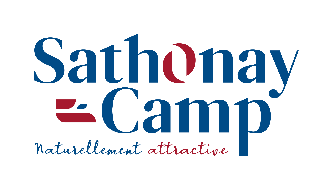 INSCRIPTION ECOLES LOUIS REGARD 2022-2023 A partir du 1er mars 2022L’inscription administrative pour les écoles Louis Regard sera effectuée par le Service des affaires scolaires :A partir du 1er mars 2022, pour toute demande d’inscription à l’école maternelle pour les petites sections et toute nouvelle arrivée sur la Commune de SATHONAY-CAMP, vous trouverez sur le site de la Ville un formulaire à remplir, voici la démarche à suivre :Vous devrez remplir la fiche inscription et la renvoyer par mail à affaires.scolaires@ville-sathonaycamp.fr accompagnée des documents suivants :Une copie de votre livret de famille,Un justificatif de domicile de moins de trois mois,Une copie de la page vaccination DTP de votre enfant.Le service des affaires scolaires procédera à l’inscription administrative de votre enfant avec accusé de réception de votre demande et sa validation par mail (délivrance d’un certificat).Ensuite, vous devrez prendre contact avec la Direction de l’école concernée pour l’admission de votre enfant à l’école : (en cas de fratrie concernée par les 2 écoles , il vous faudra prendre rendez-vous avec les 2 directrices)ECOLE ELEMENTAIRE : Mme Irène FISCHER ce.0693423w@ac-lyon.fr  Tél. 04 78 23 70 92(De préférence par mail)ECOLE MATERNELLE : Mme Isabelle TARICCO  ce.0691642k@ac-lyon.fr Tél. 04 78 23 70 15 ( de préférence les jeudis et vendredis)Les données à caractère personnel transmises sont traitées par la mairie de Sathonay-Camp à fin d’inscription auprès du ministère de l’Éducation Nationale. Les formulaires et pièces justificatives sont conservés un an.Vous disposez du droit d’accès, de rectification et d’effacement des données vous concernant. Vous pouvez vous opposer au traitement pour des motifs légitimes ou demander sa limitation. Vous pouvez exercer ces droits par écrit auprès du Service des affaires scolaires.En cas de difficulté à faire appliquer vos droits, vous pouvez contacter le délégué à la protection des données à l’adresse dpo@ville-sathonaycamp.fr ou par courrier (délégué à la protection des données, mairie de Sathonay-Camp, 2 place Joseph Thévenot, 69580 Sathonay-Camp).Vous pouvez aussi porter réclamation auprès de l’autorité de contrôle.